Escaperoom Mavo4De volgende onderwerpen komen aan bod:De democratisering van Nederland (staatsinrichting)De eerste wereldoorlogHet interbellumDe tweede wereldoorlogBenodigdheden: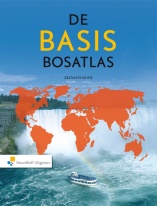 Geheimschrift stift (Action, €0,79 per stuk): 1 stift per groepjeAtlas (de puzzel is gebaseerd op de Basis Bosatlas. Heb je die niet, dan moet je de puzzel aanpassen) 3 hangsloten met cijfercombinatie (Action, ongeveer €2,50 per stuk)3 containers (kisten/koffers o.i.d.) die op slot kunnen met een hangslotWaarvan één groot genoeg om de atlassen in te stoppen. Lukt dat niet, moet je de leerlingen op een andere manier aan een atlas laten komenIets lekkers wat de leerlingen tussendoor kunnen vinden.VoorbereidingMaak een filmpje met een hint naar de locatie van één van de enveloppenPost die in een nieuwe classroom van googleMaak een andere classroom met de video van Radio OranjePrint alle puzzels uitKnip de plaatjes van puzzel 2 uit, inclusief de cijfers achterop (hier heb ik wat dames uit mavo3 mee aan de slag gezet )Schrijf de twee classroomcodes op de verschillende kaartjesStop alles netjes in de enveloppenTEST  DE ESCAPEROOM UIT MET COLLEGA’S OF HOGEREJAARSDraaiboek escaperoomDe leerlingen werken in groepen van (ongeveer) 4.De deur van het lokaal gaat op slot (of net alsof).Leerlingen mogen één tekstboek gebruiken en geen laptop (later wel).De leerlingen krijgen de eerste envelop. Daar zit in:Puzzel 1 (kruiswoordpuzzel over staatsinrichting) (Bijlage 1)Oplossingstabel (hoeveel keer zit de letter P / M / O in de puzzel?) (Bijlage 2)De code van de oplossingstabel (364) opent een hangslot aan een kist.In de kist zit: de tweede envelop.In de tweede envelop zit:Puzzel 2 (10 afbeeldingen over WO1 en de oorzaken daarvan) (Bijlage 3)Oplossingsblad voor de puzzel (Bijlage 4)Een blaadje dat je vanaf nu de laptop mag gebruiken (zelf maken)De code van het oplossingsblad (405) opent een ander slot van een kofferIn de koffer zit:De derde envelopEen atlasIets lekkers (optioneel)In de derde envelop zit:Puzzel drie (inktvlekken) (Bijlage 5)Een kaartje (Bijlage 6) met de toegangscode voor Classroom in onzichtbaar schrift.Het antwoord van de puzzel laten leerlingen aan de MASTERMIND zien (de docent). Ze krijgen dan een geheimschrift stift. Daarmee kunnen ze de toegangscode tot classroom lezen.In Classroom:Zien de leerlingen een filmpje (In mijn escaperoom is daar een filmpje te zien waarin ik de lade van mijn bureau open; die kan je zelf maken en posten in een Classroom) met de hint naar de vierde envelopIn de vierde envelop zit:Een nieuw classroomkaartje. Deze code leidt naar een classroom met de uitzending van radio Oranje (Deel ik later met jullie)Puzzel 4 (Radio Oranje) (Bijlage 7)De uitkomst (181) opent het laatste slot.Daarin zit:De sleutel van het lokaal